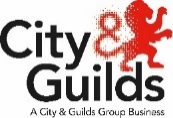 Equality and diversity monitoring formCity & Guilds commits to equality, diversity and inclusion, through a range of polices for Associates.  This includes not discriminating under the Equality Act 2010.We need your help and co-operation to enable us to do this, by completing this form.Providing this information to City & Guilds is voluntary.  Any information you provide will remain confidential, and we will only process your personal data in accordance with our privacy policy located at; https://www.cityandguildsgroup.com/group-policies  I agree that City & Guilds may use the information I provide to it on this form for the purposes of monitoring equality and the diversity of its Associates.Please email your completed form to eqarecruitment@cityandguilds.comGender   Male  	   Female      Prefer not to say Are you married or in a civil partnership?   Yes 	No     Prefer not to say Age	16-24		25-29		30-34	 	35-39		40-44	    45-49		50-54		55-59		60-64		65+	     Prefer not to say   What is your ethnicity?Ethnic origin is not about nationality, place of birth or citizenship. It is about the group to which you perceive you belong. Please tick the appropriate boxWhiteEnglish       Welsh      Scottish     Northern Irish      Irish British       	Gypsy or Irish Traveller    Any other white background, please write in:  Prefer not to say  Mixed/multiple ethnic groupsWhite and Black Caribbean 	White and Black African      White and Asian 	    Any other mixed background, please write in:    Prefer not to say     Asian/Asian BritishIndian   	   Pakistani        Bangladeshi  	   Chinese     Any other Asian background, please write in:  		Prefer not to say     	Black/ African/ Caribbean/ Black BritishAfrican  	   Caribbean	     Any other Black/African/Caribbean background, please write in:   Prefer not to say     Other ethnic groupArab	 	 Any other ethnic group, please write in:   Prefer not to say    Do you consider yourself to have a disability or health condition?   Yes 	 No 	   Prefer not to say What is the effect or impact of your disability or health condition on your ability to carry out contracted work? Please write in here:The information in this form is for monitoring purposes only. If you believe you need a ‘reasonable adjustment’, then please discuss this with the Associate Quality team; consultant.management@cityandguilds.com What is your sexual orientation?Heterosexual 	  Gay woman/lesbian       Gay man  	     Bisexual  Prefer not to say      If other, please write in:	What is your religion or belief?No religion or belief	 	Buddhist 	 Christian       Hindu    Jewish      Muslim  	Sikh	  If other religion or belief, please write in:Prefer not to say   	Thank you for taking time to complete this form.